 	  525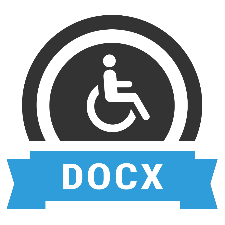 